Приложение 1 к приказу МАУ ИМЦ                                                                                            № __6_____ от _13.01.2022 г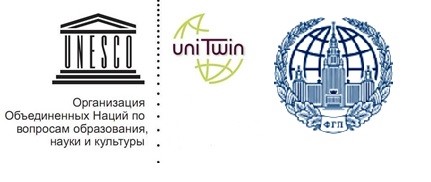 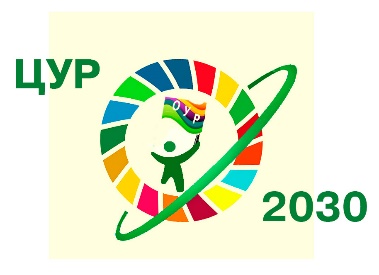 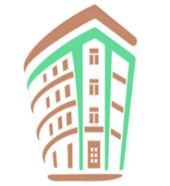 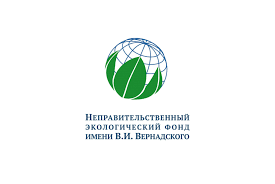 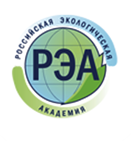 Положение о Всероссийском конкурсе«Учитель (воспитатель, педагог дополнительного образования) ОУР - 2022»1. Общие положения.1.1. Всероссийский конкурс «Учитель (воспитатель, педагог дополнительного образования) ОУР - 2022» проводится в рамках II Всероссийского Фестиваля (с международным участием) научно-практических разработок по образованию в интересах устойчивого развития. 1.2. Настоящее Положение определяет общий порядок организации и условия проведения Всероссийского конкурса «Учитель (воспитатель, педагог дополнительного образования, методист, старший воспитатель, педагог-организатор) образования в интересах устойчивого развития - 2022» (далее – Конкурс).1.3. Организаторами Конкурса выступают:Научный совет по проблемам экологического образования РАО (Россия)Межрегиональное сетевое партнерство педагогов «Учимся жить устойчиво в глобальном мире: Экология. Здоровье. Безопасность»; Кафедра ЮНЕСКО по проблемам больших городов Факультета глобальных процессов МГУ им М.В. Ломоносова, ее сетевая секция (сетевая кафедра) «Экологическое образование для устойчивого развития в глобальном мире»;Российская экологическая академия;МАУ ИМЦ г. Томска.1.4. Мероприятие является платной образовательной услугой: «Сопровождение педагогических и руководящих работников в конкурсах и мероприятиях сверх услуг, финансируемых бюджетом»2. Цель и задачи Конкурса.2.1. Цель Конкурса – выявить и представить опыт учителей, воспитателей, методистов, педагогов-организаторов, педагогов дополнительного образования по включению идей, ценностей, целей ОУР в содержание образования для формирования их личностной значимости для обучающихся, для педагогических работников, реализующих программы общего образования.2.2. Задачи Конкурса:- распространять идеи ОУР среди педагогической общественности, обучающихся, населения (см. приложение 2);-   представить инновационный опыт ОУР.  3. Участники Конкурса3.1. Участниками конкурса являются учителя, воспитатели, педагоги дополнительного образования.3.2. Возраст участников не ограничен. Работа может быть представлена командой образовательной организации.Условия проведения конкурса и требования к оформлению работ.К Конкурсу допускаются работы, выполненные в следующих номинациях:Воспитатель ОУР – 2022.Учитель ОУР – 2022.Педагог дополнительного образования – 2022.Методист ОУР – 2022.Педагог-организатор ОУР – 2022.4.2. В каждой из номинаций могут быть представлены видеозаписи фрагментов уроков (занятий). Ссылку для скачивания направлять (не YouTube!) в оргкомитет до 18 апреля 2022 г. по адресу: imc@obr.admin.tomsk.ru с темой письма «Учитель ОУР». Приветствуется использование облачного хранилища данных (Яндекс диск, hdd.ru и др.). Продолжительность – до 5-10 минут.5. Организация Конкурса5.1. Организацию и проведение Конкурса осуществляет оргкомитет (он же жюри), утвержденный Организационным комитетом конкурса.5.2. Оргкомитет обеспечивает равные условия, объективность оценивания всем участникам Конкурса.Работы по завершению Конкурса не рецензируются.Оценка конкурсных работ осуществляется жюри, с учетом открытого голосования на сайте http://partner-unitwin.net 18.05.2022 до 12.00 мск. Критерии оценивания видеороликов:5.5.1. Корректность понимания целей, задач ОУР.5.5.2. Доступность учебного материала, его понимание обучающимися.5.5.3. Развивающий характер занятия.5.5.4. Ориентация на достижение личностных результатов, формирование ценностей ОУР.5.5.5. Структура содержания: познавательный, социально-эмоциональный, деятельностный компонент.5.5.6. Субъектная роль обучающихся.5.6. В состав жюри входят:Захлебный Анатолий Никифорович, академик РАО ФГБНУ «Институт стратегии развития образования РАО».Дзятковская Елена Николаевна, д.б.н., профессор, руководитель сетевой секции «Экологическое образование для устойчивого развития в глобальном мире» кафедры ЮНЕСКО по проблемам больших городов Факультета глобальных процессов МГУ им М.В. Ломоносова.Длимбетова Гайни Карекеевна, д.п.н. профессор ЕНУ имени Л.Н.Гумилева, член Общественного Совета по экологическому образованию стран-участников СНГ, г. Нур-Султан, Казахстан.Попова Альбина Ивановна, старший научный сотрудник лаборатории дидактики и философии образования, кандидат педагогических наук.Пустовалова Вега Вадимовна, к.п.н., директор МАУ ИМЦ г. Томска, координатор партнёрства «Учимся жить устойчиво в глобальном мире», эксперт сетевой секции «Экологическое образование для устойчивого развития в глобальном мире» кафедры ЮНЕСКО по проблемам больших городов Факультета глобальных процессов МГУ им М.В. Ломоносова.Злобина Анна Константиновна, заместитель директора МАУ ИМЦ г. Томска.Вагайцева Лариса Александровна, директор МБОУ «СОШ № 25 г. Салаира» Кемеровской области.Казадаева Татьяна Владимировна, заведующий МАДОУ № 39 г. Томска.Красавина Кристина Владимировна, старший воспитатель «ДСОВ № 101» г. Братска Иркутской области.Скрипина Елена Александровна, заместитель заведующего МАДОУ № 14 г. Екатеринбурга Свердловской области.Технические условия для видеороликов.На конкурс предоставляются видеоролики, снятые (созданные) любыми доступными средствами, презентации, а также творческие работы обучающихся (рисунки, макеты и др.), соответствующие тематике конкурса.Требования к видеоролику:Формат видео: avi, mp4.Минимальное разрешение видеоролика – 720x480 (12:8 см).Продолжительность видеоролика – до 5-10 минут.Видеоролики должны быть оформлены информационной заставкой с именем и фамилией автора.Использование при монтаже и съёмке видеоролика специальных программ и инструментов – на усмотрение участника.Участники сами определяют жанр видеоролика (интервью, репортаж, видеоклип, мультфильм и т.п.).В ролике могут использоваться фотографии.На конкурс не принимаются ролики рекламного характера, оскорбляющие достоинство и чувства других людей, не укладывающиеся в тематику конкурса.Видеоролик закачивается на облачное хранилище данных (Яндекс диск, hdd.ru и др., не YouTube!).7. Сроки проведения конкурса.7.1.   Срок приема работ участников Конкурса – до 18 апреля 2022 г.7.2. Оценка работ участников Конкурса проводится жюри, с учетом итогов открытого голосования – 18 мая 2022 г. до 12.00 мск. 7.3. Срок подведения итогов конкурса (протокол на сайте http://partner-unitwin.net): 18 мая 2022 г. 7.4. Срок подготовки электронных грамот победителей и призеров, сертификатов участников – 19-26 мая 2022 г.7.5. Срок рассылки электронных грамот победителей и призеров, сертификатов участников -  не позднее 5 июня 2022 г.7.6. Итоги конкурса будут представлены на сайтах: http://moodle.imc.tomsk.ru, http://partner-unitwin.net, mau_imc_tomsk в Instagram.7.7. Работы, поступившие после 18 апреля 2022 года, оформленные с нарушениями требований, а также без оригиналов документов и квитанции об оплате к участию в конкурсе не допускаются.	8. Финансовые условия участия в конкурсе команды педагогов (преподавателей) образовательной организации.8.1.  Участие в конкурсе платное - 500 рублей на одну заявку (допустимо участие до 3 человек на одну заявку). Если в заявке более трех человек (командное участие в конкурсе), то оплата производится дополнительно. Например, если в конкурсе участвуют 6 человек, соответственно оплата 1000 рублей и т.п.8.2.  Документы, на основе которых осуществляются платные услуги, размещены на сайте http://imc.tomsk.ru в разделе «Платные услуги. Творческие конкурсы». Дополнительно будет сделана рассылка документов (заявление, договор, акт, согласие на обработку персональных данных).8.3.   Для того, чтобы принять участие, необходимо:Шаг 1. Оплатить участие в конкурсе по реквизитам, указанным в квитанции, до 18 апреля 2022 г. (скачать квитанцию в разделе «Формы документов для оплаты». Оплату можно произвести онлайн через Сбербанк по реквизитам, указанным в квитанции, далее – сохранить чек об оплате). Если от образовательной организации несколько работ (несколько заявок), можно оплатить одним чеком, а затем откопировать по количеству заявок и приложить к каждому пакету документов.Шаг 2. Скачать и заполнить документы (договор, акт, заявление и согласие на обработку персональных данных) СИНЕЙ пастой, НЕ проставляя и НЕ изменяя даты, не допускаются исправления.Если заявка коллективная (до трех человек), то договор заполняется от лица одного из участников на сумму 500 рублей. Например, если в конкурсе участвуют 6 человек, соответственно заполняется 2 комплекта документов, т.к. сумма оплаты составляет 1000 рублей и т.п.Шаг 3.  Заполнить ЗАЯВКУ в формате Word (приложение 1).Шаг 4. Выслать заявку в формате Word, ссылку видеозаписи для скачивания (не YouTube!) и фото (скан) чека об оплате в оргкомитет до 18 апреля 2022 г. по адресу: imc@obr.admin.tomsk.ru с темой письма «Учитель ОУР».Шаг 5. Для участников регионов РФ, кроме города Томска, Северска, приложить скан квитанции об оплате и отправить оригиналы всех заполненных документов, не скрепляя листы между собой (договор, акт, заявление, согласие на обработку персональных данных, чек об оплате) почтой по адресу: 634041, г. Томск, ул. Киевская 89, Лалетиной Марине Викторовне. Если пакет документов отправлен заказным письмом, то необходимо по адресу: imc@obr.admin.tomsk.ru сообщить номер трека и дату отправления.Внимание! Всем участникам из города Томска и Северска заполненный пакет документов (договор, акт, заявление, согласие на обработку персональных данных, чек об оплате) необходимо привезти по адресу: г. Томск, ул. Киевская 89, понедельник-пятница с 9.00-13.00, 14.00-17.00 (звонок на входе). Обращаем Ваше внимание, что без оригиналов документов и квитанции об оплате конкурсные работы не принимаются.Награждение победителей и призёров.Победители и призёры Конкурса награждаются грамотами в каждой номинации (отправляются на электронный адрес, указанный в заявке), участникам отправляется электронный сертификат до 5 июня 2022 г.Контактная информация: ooa555@yandex.ru, 8-952-892-54-40, Осипова Оксана Александровна, заместитель директора по развитию МАУ ИМЦПриложение 1Образец заявки* *Если заявка коллективная (допускается до 3 человек на одну заявку), то необходимо указать в отдельных строках данные каждого участника.Приложение 2Ссылки на вебинары по теме «Дорожная карта глобальной программы действий по образованию для устойчивого развития до 2030»http://moodle.imc.tomsk.ru/mod/bigbluebuttonbn/view.php?id=2870http://moodle.imc.tomsk.ru/mod/bigbluebuttonbn/view.php?id=2712http://moodle.imc.tomsk.ru/mod/bigbluebuttonbn/view.php?id=2824ГлоссарийУСТОЙЧИВОЕ РАЗВИТИЕ, Sustainable development - развитие общества, отвечающее балансу его экологических, социальных и экономических потребностей в настоящем и не ущемляющее возможности удовлетворять собственные потребности будущих поколений. Средством достижения такого баланса выступает культура (культура в устойчивом развитии, культура для устойчивого развития, культура как устойчивое развитие). При устойчивом развитии общества повышается качество жизни человека, а воздействие на окружающую среду не разрушает природную основу жизни человечества. Характеризуется социальной стабильностью (равноправие, социальная справедливость, мир), экологической безопасностью (неснижение экологического качества окружающей природной среды) и устойчивым, социально ориентированным экономическим ростом (инклюзивная экономика) в рамках хозяйственной емкости биосферы. Термин закреплен в документах ООН, законодательстве Российской Федерации и всех стран мира.ПРИНЦИПЫ УСТОЙЧИВОГО РАЗВИТИЯ: - Каждый человек имеет право на здоровую и плодотворную жизнь в гармонии с природой, на жизнь в экологически чистой и благоприятной для него окружающей среде. - Социально-экономическое развитие должно быть направлено на улучшение качества жизни людей (укрепление здоровья, повышение продолжительности жизни, получение необходимого образования, гарантию свобод, прав и т.д.). - Развитие должно реализоваться таким образом, чтобы в равной мере обеспечить возможность удовлетворения основных жизненных потребностей как нынешнего, так и будущих поколений при сохранении качества окружающей природной среды. - Сохранение качества окружающей природной среды должно составлять неотъемлемую часть процесса экономического развития и решения социальных вопросов и не должно рассматриваться в отрыве от него. - Устранение всех форм насилия над человеком и природой, прежде всего войн, террора и экоцида, поскольку мир, развитие общества и природа взаимозависимы и неразделимы. - Сохранение всех культур, в том числе малых, коренных народов. - Развитие международного сотрудничества и глобального партнерства в целях сохранения целостности экосистемы Земли, восстановления нарушенных экосистем. - Экологизация сознания и мировоззрения человека, радикальная переориентация системы воспитания, образования, морали, ориентированных на возвышение интеллектуально-духовных ценностей по отношению к материально-вещественным (Конференция Организации Объединенных Наций по окружающей среде и развитию, Рио-де-Жанейро, 1992 г.).ЦЕЛИ УСТОЙЧИВОГО РАЗВИТИЯ (ЦУР) – направления действий человечества в интересах устойчивого развития, представленные в Повестке дня в области устойчивого развития на период до 2030 г. (Саммит ООН, 2015 г.). Являются продолжением Целей развития тысячелетия, принятых в 2000 году и действовавших до 2015 года. За это время совместными усилиями стран мира удалось почти вдвое сократить процент людей, живущих за чертой бедности, почти вполовину уменьшить детскую и материнскую смертность, значительно продвинуться в деле борьбы с такими болезнями, как ВИЧ и малярия. ЦУР включают 17 целей и 169 задач, которые носят комплексный и неделимый характер и обеспечивают сбалансированность всех трех компонентов устойчивого развития: экономического, социального и экологического.ТЕМАТИЧЕСКИЕ ГРУППЫ ЦУР: планета (экологическое равновесие, качество окружающей природной среды): ЦУР 6,13,14,15; благосостояние (развитие экономики при неухудщении качества природной среды): ЦУР 1,2,8,9,10,12; люди (социальная устойчивость, решение социальных проблем общества): ЦУР1,2,3,4,5; мир (ненасильственные пути решения конфликтов): ЦУР16; местное сообщество (его устойчивое развитие): ЦУР10,11; сотрудничество: ЦУР17.ИНДИКАТОРЫ УСТОЙЧИВОГО РАЗВИТИЯ – качественно-количественные показатели, позволяющие судить о состоянии или изменении экономических, социальных или экологических характеристик устойчивого развития (социально ориентированной и экологически безопасной экономики, экологического равновесия, социальных проблем и др.).ОБРАЗОВАНИЕ ДЛЯ УСТОЙЧИВОГО РАЗВИТИЯ (ОУР) – глобальный образовательный проект; направление развития мирового образовательного процесса, сложившееся во второй половине 20 столетия. Ориентировано на формирование культуры устойчивого развития. Условие и приоритетное средство достижения Целей устойчивого развития. Рассматривает глобальные проблемы и ЦУР. Исходит из взаимозависимости экологических, экономических и социальных процессов в глобальном мире, их проявлений на глобальном, локальном и личностном уровнях, преемственности развития культуры настоящего и будущего с опорой на традиции, ядро культуры. Во многих странах мира ОУР развивается на основе экологического образования (образования в области окружающей среды). Источники конструирования его содержания – наука экология, экономические теории, политология, социология, глобалистика, футурология, культурология, психология, право, а также искусство, литература, фольклор, традиции. Содержание образования включает когнитивный, социальноэмоциональный и практический компоненты.ЭКОЛОГИЧЕСКОЕ ОБРАЗОВАНИЕ ДЛЯ УСТОЙЧИВОГО РАЗВИТИЯ (синоним – интегрированное экологическое образование) – естественнонаучно-гуманитарное образование в области устойчивости социоприродных экосистем, возникающих в них экологических проблем, путей достижения Целей устойчивого развития, реализующееся через все учебные предметы и виды деятельности обучающихся путем метапредметной и транспредметной экологизации образования, направленное на формирование пространственно-временного экосистемного мышления, глобальной компетенции, экологически ответственного поведения на основе экологического императива, основ культуры устойчивого развития.ЭКОЛОГИЗАЦИЯ ОБРАЗОВАНИЯ – объективно идущий процесс и результат проникновения в содержание образования экологических знаний, способов познания, ценностей и оценок. Предметная экологизация – процесс и результат включения в содержание учебных предметов подчиненного их целям учебного материала экологической направленности. Межпредметная экологизация – процесс и результат заимствования фрагментов экологического содержания смежными учебными предметами. Метапредметная экологизация – процесс и результат формирования на одном или нескольких учебных предметах метапредметных экологических знаний и умений для их использования всеми учебными предметами. Транспредметная экологизация – процесс и результат скоординированного формирования сквозных ценностно-мировоззренческих линий содержания, направленных на достижение общекультурных личностных результатов. Сочетание всех уровней экологизации образования является условием формирования экологической культуры обучающегося.ДОРОЖНАЯ КАРТА 2030 ГЛОБАЛЬНОЙ ПРОГРАММЫ ДЕЙСТВИЙ ПО ОБРАЗОВАНИЮ ДЛЯ УСТОЙЧИВОГО РАЗВИТИЯ (далее ГПД) направлена на переориентацию и укрепление образования и обучения в целях содействия УР. ФИОДолжность, ученое звание, степеньКраткое наименование образовательной организации(место работы)Населенный пункт, регионНазвание конкурсной работыТелефон (моб.)E-mail(на который будет отправлена грамота/сертификат)Ссылка на видеоролик на облачное хранилище данных (Яндекс диск, hdd.ru и др.) для скачивания(не YouTube!)